Новосибирская область, г. Новосибирск, МБОУ Лицей № 130 имени академика М.А. ЛаврентьеваУрок «Машина времени на планете. Миф или реальность»Практическая работа: соотнесение круговой шкалы, координатной прямой с линией экватора.Вариант 1Условия: Пусть точка 0 соответствует положению пересечения Гринвичского меридиана с экватором в 0 часов 14.10.2021.Задание: От заданной точки В (0) отложите в положительном направлении движения на восток по экватору точку  в которой окажется точка В через 6 часов после выхода, точку   через 12 часов после выхода. Укажите координаты точки на круговой шкале и  календарное время. На контурной карте нанесите эти же точки, определите долготу при условии, что движение происходит по экватору.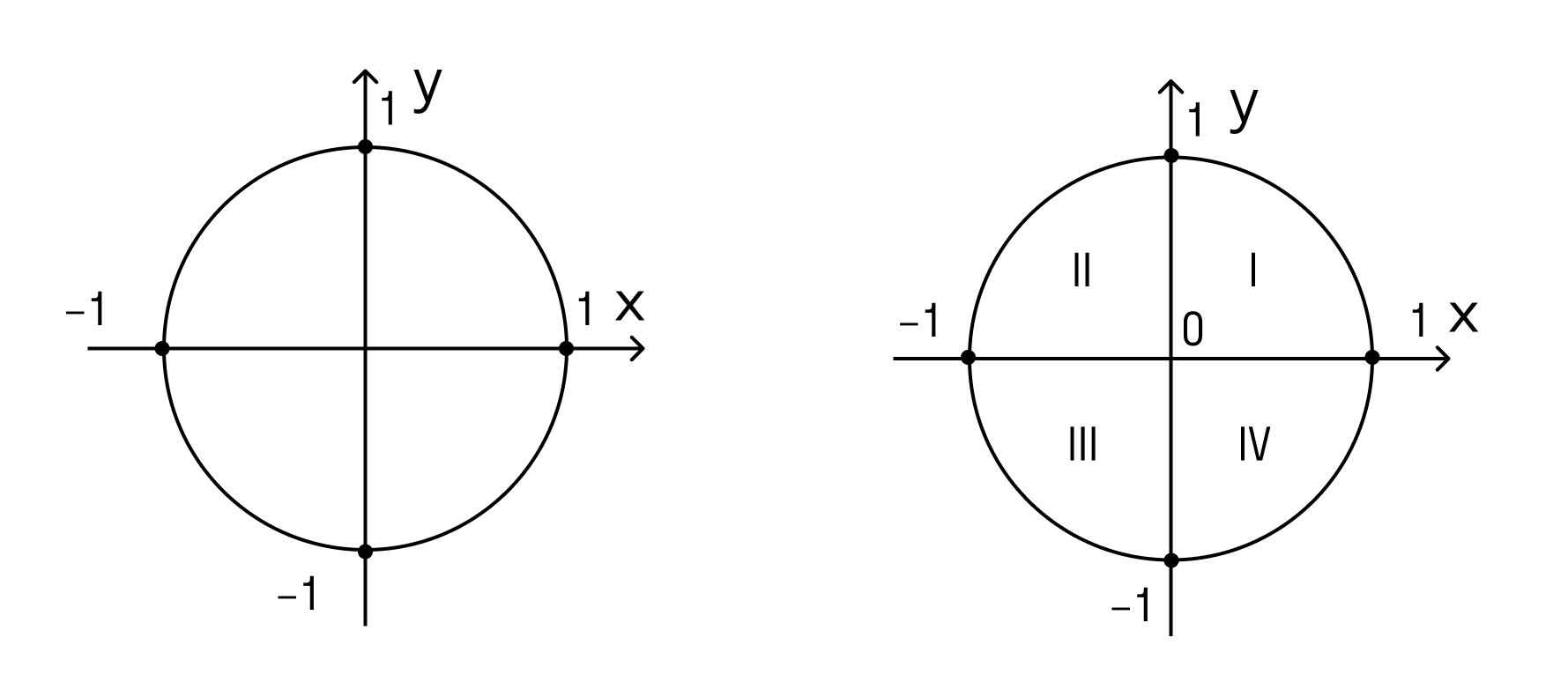 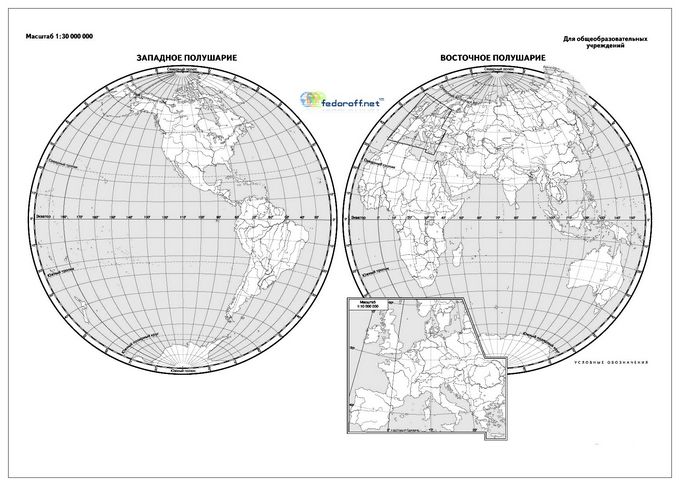 Задание: Соотнесите свою работу с работой 2 варианта (посмотрите работу соседа по парте), обратите внимание на положение точки , обратите внимание на календарные даты. Сделайте выводы. Новосибирская область, г. Новосибирск, МБОУ Лицей № 130 имени академика М.А. ЛаврентьеваУрок «Машина времени на планете. Миф или реальность»Практическая работа: соотнесение круговой шкалы, координатной прямой с линией экватора.Вариант 2Условия: Пусть точка 0 соответствует положению пересечения Гринвичского меридиана с экватором в 0 часов 14.10.2021.Задание: От заданной точки В (0) отложите в отрицательном направлении движения на запад восток по экватору точку  в которой окажется точка В через 6 часов после выхода, точку   через 12 часов после выхода. Укажите координаты точки на круговой шкале и календарное время. На контурной карте нанесите эти же точки, определите долготу при условии, что движение происходит по экватору.Задание: Соотнесите свою работу с работой 1 варианта (посмотрите работу соседа по парте), обратите внимание на положение точки , обратите внимание на календарные даты. Сделайте выводы. 